pg76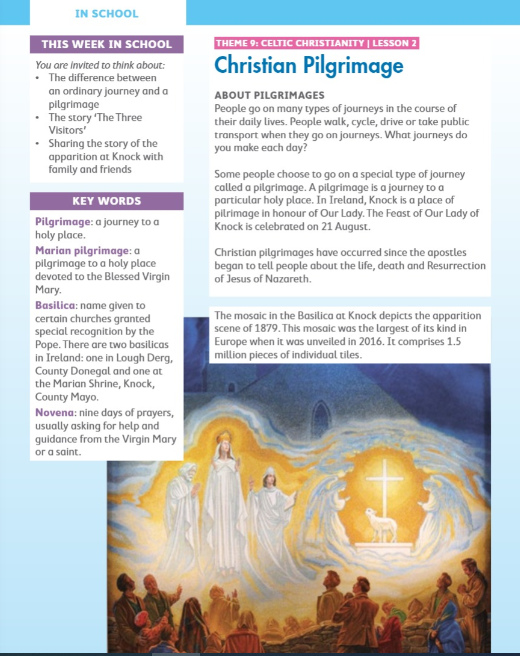 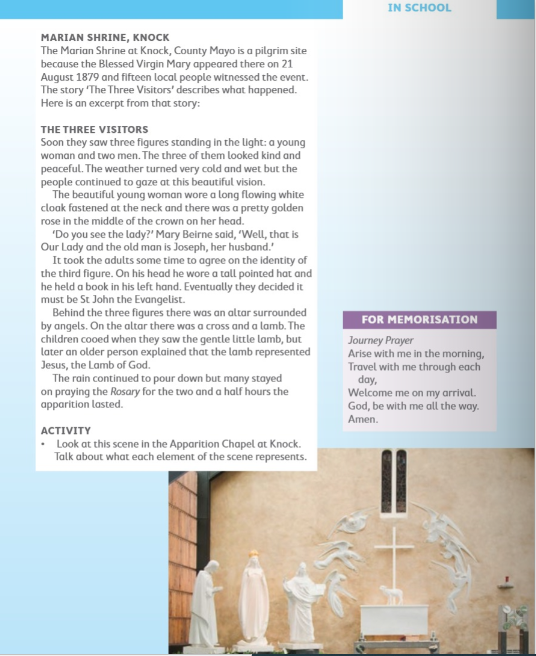 Pg77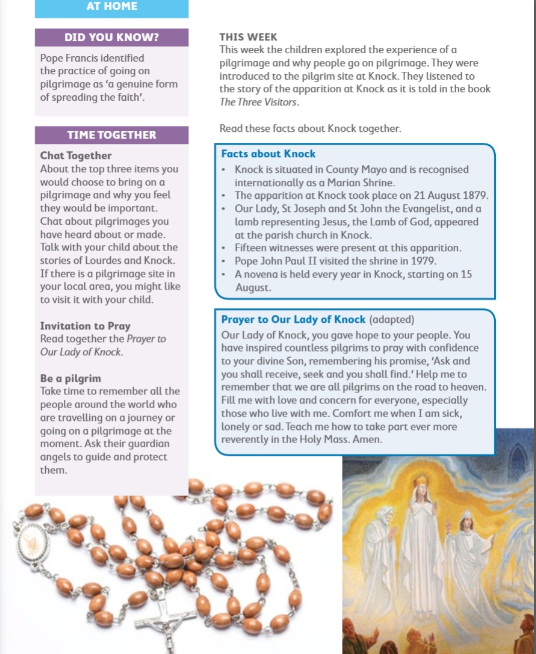 Pg78